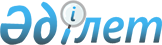 Об объявлении чрезвычайного положения природного характера
					
			Утративший силу
			
			
		
					Решение акима Кокпектинского района области Абай от 16 февраля 2024 года № 1. Утратило силу решением акима Кокпектинского района области Абай от 13 марта 2024 года № 2.
      Сноска. Утратило силу решением акима Кокпектинского района области Абай от 13.03.2024 № 2 (вводится в действие со дня его первого официального опубликования).
      В соответствии со статьей 37 Закона Республики Казахстан "О местном государственном управлении и самоуправлении в Республике Казахстан", статьей 48 Закона Республики Казахстан №240 "О гражданской защите", приказом исполняющего обязанности министра по чрезвычайным ситуациям Республики Казахстан "Об установлении классификации чрезвычайных ситуаций природного и техногенного характера" (Зарегистрирован в министерстве юстиции Республики Казахстан № 32469 от 11 мая 2023 года) от 10 мая 2023года, в соответствии с постановлением Правительства Республики Казахстан №325 "Об утверждении Правил использования резервов Правительства Республики Казахстан и местных исполнительных органов и признании утратившими силу некоторых решений Правительства Республики Казахстан" от 25 апреля 2015 года и на основании №2 протокола заседания районной комиссии по предупреждению и ликвидации чрезвычайных ситуаций Кокпектинского района от 16 февраля 2024 года, акимКокпектинского района РЕШИЛ:
      1. Объявить чрезвычайное положение природного характера местного масштаба на территории Кокпектинского района области Абай.
      2. Назначить руководителем ликвидации чрезвычайной ситуации заместителя акимаКокпектинского района Марата КапаровичаТемиржанова и поручить проведение соответствующих мероприятий, вытекающих из настоящего решения.
      3. Контроль за исполнением данного решения оставляю за собой.
      4. Настоящее решение вводится в действие со дня его первого официального опубликования.
					© 2012. РГП на ПХВ «Институт законодательства и правовой информации Республики Казахстан» Министерства юстиции Республики Казахстан
				
      Аким района 

Д. Оразбаев
